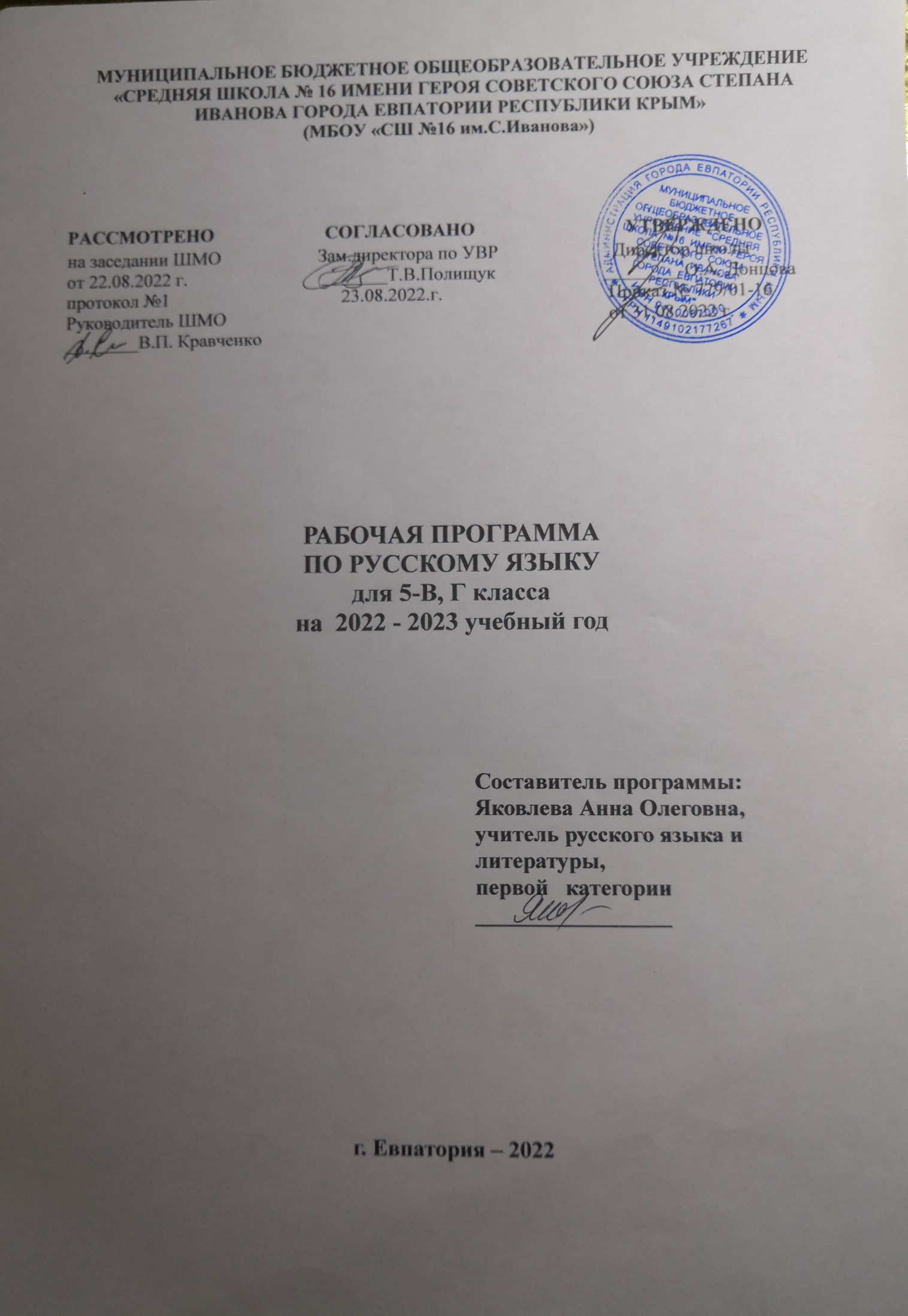 Образовательный стандарт:Федеральный государственный образовательный стандарт основного общего образования (Приказ Минпросвещения России от 31.05.2021 г. № 287, зарегистрирован Министерством юстиции Российской Федерации 05.07.2021 г., рег. номер — 64101(В редакции приказа Минросвещения РФ от 18.07.2022г №568).Рабочая программа по русскому языку составлена на основе примернойрабочей программыосновного общего образования. Русский язык (для 5–9 классов образовательных организаций), одобренной решением федерального учебно-методического объединения по общему образованию, протокол 3/21 от 27.09.2021 г.;Учебник: Русский язык. 5 класс. Учебник для общеобразовательных организаций в 2-х частях (Л.М. Рыбченкова, О.М. Александрова и др). – М.: Просвещение, 2020. ЛИЧНОСТНЫЕ РЕЗУЛЬТАТЫЛичностные результаты освоения Примерной рабочей программы по русскому языку основного общего образования достигаются в единстве учебной и воспитательной деятельности в соответствии с традиционными российскими социокультурными и духовно-нравственными ценностями, принятыми в обществе правилами и нормами поведения и способствуют процессам самопознания, самовоспитания и саморазвития, формирования внутренней позиции личности.Личностные результаты освоения Примерной рабочей программы по русскому языку для основного общего образования должны отражать готовность обучающихся руководствоваться системой позитивных ценностных ориентаций и расширение опыта деятельности на её основе и в процессе реализации основных направлений воспитательной деятельности, в том числе в части:Гражданского воспитания:готовность к выполнению обязанностей гражданина и реализации его прав, уважение прав, свобод и законных интересов других людей; активное участие в жизни семьи, образовательной организации, местного сообщества, родного края, страны, в том числе в сопоставлении с ситуациями, отражёнными в литературных произведениях, написанных на русском языке; неприятие любых форм экстремизма, дискриминации; понимание роли различных социальных институтов в жизни человека; представление об основных правах, свободах и обязанностях гражданина, социальных нормах и правилах межличностных отношений в поликультурном и многоконфессиональном обществе, формируемое в том числе на основе примеров из литературных произведений, написанных на русском языке; готовность к разнообразной совместной деятельности, стремление к взаимопониманию и взаимопомощи; активное участие в школьном самоуправлении; готовность к участию в гуманитарной деятельности (помощь людям, нуждающимся в ней; волонтёрство).Патриотического воспитания:осознание российской гражданской идентичности в поликультурном и многоконфессиональном обществе, понимание роли русского языка как государственного языка Российской Федерации и языка межнационального общения народов России; проявление интереса к познанию русского языка, к истории и культуре Российской Федерации, культуре своего края, народов России в контексте учебного предмета «Русский язык»; ценностное отношение к русскому языку, к достижениям своей Родины — России, к науке, искусству, боевым подвигам и трудовым достижениям народа, в том числе отражённым в художественных произведениях; уважение к символам России, государственным праздникам, историческому и природному наследию и памятникам, традициям разных народов, проживающих в родной стране.Духовно-нравственного воспитания:ориентация на моральные ценности и нормы в ситуациях нравственного выбора; готовность оценивать своё поведение, в том числе речевое, и поступки, а также поведение и поступки других людей с позиции нравственных и правовых нормс учётом осознания последствий поступков; активное неприятие асоциальных поступков; свобода и ответственностьличности в условиях индивидуального и общественного пространства.Эстетического воспитания:восприимчивость к разным видам искусства, традициям и творчеству своего и других народов; понимание эмоционального воздействия искусства; осознание важности художественной культуры как средства коммуникации и самовыражения; осознание важности русского языка как средства коммуникации и самовыражения; понимание ценности отечественного и мирового искусства, роли этнических культурных традиций и народного творчества; стремление к самовыражению в разных видах искусства.Физического воспитания, формирования культуры здоровья и эмоционального благополучия:осознание ценности жизни с опорой на собственный жизненный и читательский опыт; ответственное отношение к своему здоровью и установка на здоровый образ жизни (здоровое питание, соблюдение гигиенических правил, сбалансированный режим занятий и отдыха, регулярная физическая активность); осознание последствий и неприятие вредных привычек (употребление алкоголя, наркотиков, курение) и иных форм вреда для физического и психического здоровья; соблюдение правил безопасности, в том числе навыки безопасного поведения в интернет-среде в процессе школьного языкового образования; способность адаптироваться к стрессовым ситуациям и меняющимся социальным, информационным и природным условиям, в том числе осмысляя собственный опыт и выстраивая дальнейшие цели;умение принимать себя и других, не осуждая;умение осознавать своё эмоциональное состояние и эмоциональное состояние других, использовать адекватные языковые средства для выражения своего состояния, в том числе опираясь на примеры из литературных произведений, написанных на русском языке; сформированность навыков рефлексии, признание своего права на ошибку и такого же права другого человека.Трудового воспитания:установка на активное участие в решении практических задач (в рамках семьи, школы, города, края) технологической и социальной направленности, способность инициировать, планировать и самостоятельно выполнять такого рода деятельность;интерес к практическому изучению профессий и труда различного рода, в том числе на основе применения изучаемого предметного знания и ознакомления с деятельностью филологов, журналистов, писателей; уважение к труду и результатам трудовой деятельности; осознанный выбор и построение индивидуальной траектории образования и жизненных планов с учётом личных и общественных интересов и потребностей; умение рассказать о своих планах на будущее.Экологического воспитания:ориентация на применение знаний из области социальных и естественных наук для решения задач в области окружающей среды, планирования поступков и оценки их возможных последствий для окружающей среды; умение точно, логично выражать свою точку зрения на экологические проблемы;повышение уровня экологической культуры, осознание глобального характера экологических проблем и путей их решения; активное неприятие действий, приносящих вред окружающей среде, в том числе сформированное при знакомстве с литературными произведениями, поднимающими экологические проблемы; активное неприятие действий, приносящих вред окружающей среде; осознание своей роли как гражданина и потребителя в условиях взаимосвязи природной, технологической и социальной сред; готовность к участию в практической деятельности экологической направленности.Ценности научного познания:ориентация в деятельности на современную систему научных представлений об основных закономерностях развития человека, природы и общества, взаимосвязях человека с природной и социальной средой; закономерностях развития языка; овладение языковой и читательской культурой, навыками чтения как средства познания мира; овладение основными навыками исследовательской деятельности с учётом специфики школьного языкового образования; установка на осмысление опыта, наблюдений, поступков и стремление совершенствовать пути достижения индивидуального и коллективного благополучия.Адаптации обучающегося к изменяющимся условиям социальной и природной среды:освоение обучающимися социального опыта, основных социальных ролей, норм и правилобщественного поведения, форм социальной жизни в группах и сообществах, включая семью, группы, сформированные по профессиональной деятельности, а также в рамках социального взаимодействия с людьми из другой культурной среды;потребность во взаимодействии в условиях неопределённости, открытость опыту и знаниям других; потребность в действии в условиях неопределённости, в повышении уровня своей компетентности через практическую деятельность, в том числе умение учиться у других людей, получать в совместной деятельности новые знания, навыки и компетенции из опыта других; необходимость в формировании новых знаний, умений связывать образы, формулировать идеи, понятия, гипотезы об объектах и явлениях, в том числе ранее неизвестных, осознание дефицита собственных знаний и компетенций, планирование своего развития; умение оперировать основными понятиями, терминами и представлениями в области концепции устойчивого развития, анализировать и выявлять взаимосвязь природы, общества и экономики, оценивать свои действия с учётом влияния на окружающую среду, достижения целей и преодоления вызовов, возможных глобальных последствий;способность осознавать стрессовую ситуацию, оценивать происходящие изменения и их последствия, опираясь на жизненный, речевой и читательский опыт; воспринимать стрессовую ситуацию как вызов, требующий контрмер; оценивать ситуацию стресса, корректировать принимаемые решения и действия; формулировать и оценивать риски и последствия, формировать опыт, уметь находить позитивное в сложившейся ситуации; быть готовым действовать в отсутствие гарантий успеха.МЕТАПРЕДМЕТНЫЕ РЕЗУЛЬТАТЫОвладение универсальными учебными познавательными действиями Базовые логические действия:выявлять и характеризовать существенные признаки языковых единиц, языковых явлений и процессов;устанавливать существенный признак классификации языковых единиц (явлений), основания для обобщения и сравнения, критерии проводимого анализа; классифицировать языковые единицы по существенному признаку;выявлять закономерности и противоречия в рассматриваемых фактах, данных и наблюдениях; предлагать критерии для выявления закономерностей и противоречий; выявлять дефицит информации текста, необходимой для решения поставленной учебной задачи; выявлять причинно-следственные связи при изучении языковых процессов; делать выводы с использованием дедуктивных и индуктивных умозаключений, умозаключений по аналогии, формулировать гипотезы о взаимосвязях;самостоятельно выбирать способ решения учебной задачи при работе с разными типами текстов, разными единицами языка, сравнивая варианты решения и выбирая оптимальный вариант с учётом самостоятельно выделенных критериев.Базовые исследовательские действия:использовать вопросы как исследовательский инструмент познания в языковом образовании; формулировать вопросы, фиксирующие несоответствие между реальным и желательным состоянием ситуации, и самостоятельно устанавливать искомое и данное;формировать гипотезу об истинности собственных суждений и суждений других, аргументировать свою позицию, мнение;составлять алгоритм действий и использовать его для решения учебных задач; проводить по самостоятельно составленному плану небольшое исследование по установлению особенностей языковых единиц, процессов, причинно-следственных связей и зависимостей объектов между собой;оценивать на применимость и достоверность информацию, полученную в ходе лингвистического исследования (эксперимента);самостоятельно формулировать обобщения и выводы по результатам проведённого наблюдения, исследования; владеть инструментами оценки достоверности полученных выводов и обобщений;прогнозировать возможное дальнейшее развитие процессов, событий и их последствия в аналогичных или сходных ситуациях, а также выдвигать предположения об их развитии в новых условиях и контекстах.Работа с информацией:применять различные методы, инструменты и запросы при поиске и отборе информации с учётом предложенной учебной задачи и заданных критериев;выбирать, анализировать, интерпретировать, обобщать и систематизировать информацию, представленную в текстах, таблицах, схемах;использовать различные виды аудирования и чтения для оценки текста с точки зрения достоверности и применимости содержащейся в нём информации и усвоения необходимой информации с целью решения учебных задач;использовать смысловое чтение для извлечения, обобщения и систематизации информации из одного или нескольких источников с учётом поставленных целей;находить сходные аргументы (подтверждающие или опровергающие одну и ту же идею, версию) в различных информационных источниках;самостоятельно выбирать оптимальную форму представления информации (текст, презентация, таблица, схема) и иллюстрировать решаемые задачи несложными схемами, диаграммами, иной графикой и их комбинациями в зависимости от коммуникативной установки;оценивать надёжность информации по критериям, предложенным учителем или сформулированным самостоятельно;эффективно запоминать и систематизировать информацию.Овладение универсальными учебными коммуникативными действиями Общение:воспринимать и формулировать суждения, выражать эмоции в соответствии с условиями и целями общения; выражать себя (свою точку зрения) в диалогах и дискуссиях, в устной монологической речи и в письменных текстах;распознавать невербальные средства общения, понимать значение социальных знаков; знать и распознавать предпосылки конфликтных ситуаций и смягчать конфликты, вести переговоры;понимать намерения других, проявлять уважительное отношение к собеседнику и в корректной форме формулировать свои возражения;в ходе диалога/дискуссии задавать вопросы по существу обсуждаемой темы и высказывать идеи, нацеленные на решение задачи и поддержание благожелательности общения;сопоставлять свои суждения с суждениями других участников диалога, обнаруживать различие и сходство позиций;публично представлять результаты проведённого языкового анализа, выполненного лингвистического эксперимента, исследования, проекта;самостоятельно выбирать формат выступления с учётом цели презентации и особенностей аудитории и в соответствии с ним составлять устные и письменные тексты с использованием иллюстративного материала.Совместная деятельность:понимать и использовать преимущества командной и индивидуальной работы при решении конкретной проблемы, обосновывать необходимость применения групповых форм взаимодействия при решении поставленной задачи;принимать цель совместной деятельности, коллективно строить действия по её достижению: распределять роли, договариваться, обсуждать процесс и результат совместной работы; уметь обобщать мнения нескольких людей, проявлять готовность руководить, выполнять поручения, подчиняться;планировать организацию совместной работы, определять свою роль (с учётом предпочтений и возможностей всех участников взаимодействия), распределять задачи между членами команды, участвовать в групповых формах работы (обсуждения, обмен мнениями, «мозговой штурм» и иные);выполнять свою часть работы, достигать качественный результат по своему направлению и координировать свои действия с действиями других членов команды;оценивать качество своего вклада в общий продукт по критериям, самостоятельно сформулированным участниками взаимодействия; сравнивать результаты с исходной задачей и вклад каждого члена команды в достижение результатов, разделять сферу ответственности и проявлять готовность к представлению отчёта перед группой.Овладение универсальными учебными регулятивными действиями Самоорганизация:выявлять проблемы для решения в учебных и жизненных ситуациях;ориентироваться в различных подходах к принятию решений (индивидуальное, принятие решения в группе, принятие решения группой);самостоятельно составлять алгоритм решения задачи (или его часть), выбирать способ решения учебной задачи с учётом имеющихся ресурсов и собственных возможностей, аргументировать предлагаемые варианты решений;самостоятельно составлять план действий, вносить необходимые коррективы в ходе его реализации; делать выбор и брать ответственность за решение.Самоконтроль:владеть разными способами самоконтроля (в том числе речевого), самомотивации и рефлексии; давать адекватную оценку учебной ситуации и предлагать план её изменения; предвидеть трудности, которые могут возникнуть при решении учебной задачи, и адаптировать решение к меняющимся обстоятельствам;объяснять причины достижения (недостижения) результата деятельности; понимать причины коммуникативных неудач и уметь предупреждать их, давать оценку приобретённому речевому опыту и корректировать собственную речь с учётом целей и условий общения; оценивать соответствие результата цели и условиям общения.Эмоциональный интеллект:развивать способность управлять собственными эмоциями и эмоциями других; выявлять и анализировать причины эмоций; понимать мотивы и намерения другого человека, анализируя речевую ситуацию; регулировать способ выражения собственных эмоций.Принятие себя и других:осознанно относиться к другому человеку и его мнению; признавать своё и чужое право на ошибку; принимать себя и других, не осуждая; проявлять открытость;осознавать невозможность контролировать всё вокруг.ПРЕДМЕТНЫЕ РЕЗУЛЬТАТЫОбщие сведения о языкеОсознавать богатство и выразительность русского языка, приводить примеры, свидетельствующие об этом.Знать основные разделы лингвистики, основные единицы языка и речи (звук, морфема, слово, словосочетание, предложение).Язык и речьХарактеризовать различия между устной и письменной речью, диалогом и монологом, учитывать особенности видов речевой деятельности при решении практико-ориентированных учебных задач и в повседневной жизни.Создавать устные монологические высказывания объёмом не менее 5 предложений на основе жизненных наблюдений, чтения научно-учебной, художественной и научно-популярной литературы.Участвовать в диалоге на лингвистические темы (в рамках изученного) и в диалоге/полилоге на основе жизненных наблюдений объёмом не менее 3 реплик.Владеть различными видами аудирования: выборочным, ознакомительным, детальным — научноучебных и художественных текстов различных функционально-смысловых типов речи.Владеть различными видами чтения: просмотровым, ознакомительным, изучающим, поисковым.Устно пересказывать прочитанный или прослушанный текст объёмом не менее 100 слов.Понимать содержание прослушанных и прочитанных научно-учебных и художественных текстов различных функционально-смысловых типов речи объёмом не менее 150 слов: устно и письменно формулировать тему и главную мысль текста; формулировать вопросы по содержанию текста и отвечать на них; подробно и сжато передавать в письменной форме содержание исходного текста (для подробного изложения объём исходного текста должен составлять не менее 100 слов; для сжатого изложения — не менее 110 слов).Осуществлять выбор языковых средств для создания высказывания в соответствии с целью, темой и коммуникативным замыслом.Соблюдать на письме нормы современного русского литературного языка, в том числе во время списывания текста объёмом 90—100 слов; словарного диктанта объёмом 15—20 слов; диктанта на основе связного текста объёмом 90—100 слов, составленного с учётом ранее изученных правил правописания (в том числе содержащего изученные в течение первого года обучения орфограммы, пунктограммы и слова с непроверяемыми написаниями); уметь пользоваться разными видами лексических словарей; соблюдать в устной речи и на письме правила речевого этикета.ТекстРаспознавать основные признаки текста; членить текст на композиционно-смысловые части (абзацы); распознавать средства связи предложений и частей текста (формы слова, однокоренные слова, синонимы, антонимы, личные местоимения, повтор слова); применять эти знания при создании собственного текста (устного и письменного).Проводить смысловой анализ текста, его композиционных особенностей, определять количество микротем и абзацев.Характеризовать текст с точки зрения его соответствия основным признакам (наличие темы, главной мысли, грамматической связи предложений, цельности и относительной законченности); с точки зрения его принадлежности к функционально-смысловому типу речи.Использовать знание основных признаков текста, особенностей функционально-смысловых типов речи, функциональных разновидностей языка в практике создания текста (в рамках изученного).Применять знание основных признаков текста (повествование) в практике его создания.Создавать тексты-повествования с опорой на жизненный и читательский опыт; тексты с опорой на сюжетную картину (в том числе сочинения-миниатюры объёмом 3 и более предложений; классные сочинения объёмом не менее 70 слов).Восстанавливать деформированный текст; осуществлять корректировку восстановленного текста с опорой на образец.Владеть умениями информационной переработки прослушанного и прочитанного научно-учебного, художественного и научно-популярного текстов: составлять план (простой, сложный) с целью дальнейшего воспроизведения содержания текста в устной и письменной форме; передавать содержание текста, в том числе с изменением лица рассказчика; извлекать информацию из различных источников, в том числе из лингвистических словарей и справочной литературы, и использовать её в учебной деятельности.Представлять сообщение на заданную тему в виде презентации.Редактировать собственные/созданные другими обучающимися тексты с целью совершенствования их содержания (проверка фактического материала, начальный логический анализ текста — целостность, связность, информативность).Функциональные разновидности языкаИметь общее представление об особенностях разговорной речи, функциональных стилей, языка художественной литературы.Система языкаФонетика. Графика. ОрфоэпияХарактеризовать звуки; понимать различие между звуком и буквой, характеризовать систему звуков.Проводить фонетический анализ слов.Использовать знания по фонетике, графике и орфоэпии в практике произношения и правописания слов.ОрфографияОперировать понятием «орфограмма» и различать буквенные и небуквенные орфограммы при проведении орфографического анализа слова.Распознавать изученные орфограммы.Применять знания по орфографии в практике правописания (в том числе применять знание о правописании разделительных ъ и ь).ЛексикологияОбъяснять лексическое значение слова разными способами (подбор однокоренных слов; подбор синонимов и антонимов; определение значения слова по контексту, с помощью толкового словаря).Распознавать однозначные и многозначные слова, различать прямое и переносное значения слова.Распознавать синонимы, антонимы, омонимы; различать многозначные слова и омонимы; уметь правильно употреблять слова-паронимы.Характеризовать тематические группы слов, родовые и видовые понятия.Проводить лексический анализ слов (в рамках изученного).Уметь пользоваться лексическими словарями (толковым словарём, словарями синонимов, антонимов, омонимов, паронимов).Морфемика. ОрфографияХарактеризовать морфему как минимальную значимую единицу языка.Распознавать морфемы в слове (корень, приставку, суффикс, окончание), выделять основу слова.Находить чередование звуков в морфемах (в том числе чередование гласных с нулём звука).Проводить морфемный анализ слов.Применять знания по морфемике при выполнении языкового анализа различных видов и в практике правописания неизменяемых приставок и приставок на -з (-с); ы — и после приставок; корней с безударными проверяемыми, непроверяемыми, чередующимися гласными (в рамках изученного); корней с проверяемыми, непроверяемыми, непроизносимыми согласными (в рамках изученного); ё — о после шипящих в корне слова; ы — и после ц.Уместно использовать слова с суффиксами оценки в собственной речи.Морфология. Культура речи. ОрфографияПрименять знания о частях речи как лексико-грамматических разрядах слов, о грамматическом значении слова, о системе частей речи в русском языке для решения практико-ориентированных учебных задач.Распознавать имена существительные, имена прилагательные, глаголы.Проводить морфологический анализ имён существительных, частичный морфологический анализ имён прилагательных, глаголов.Применять знания по морфологии при выполнении языкового анализа различных видов и в речевой практике.Имя существительноеОпределять общее грамматическое значение, морфологические признаки и синтаксические функции имени существительного; объяснять его роль в речи.Определять лексико-грамматические разряды имён существительных.Различать типы склонения имён существительных, выявлять разносклоняемые и несклоняемые имена существительные.Проводить морфологический анализ имён существительных.Соблюдать нормы словоизменения, произношения имён существительных, постановки в них ударения (в рамках изученного), употребления несклоняемых имён существительных.Соблюдать нормы правописания имён существительных: безударных окончаний; о — е (ё) послешипящих и ц в суффиксах и окончаниях; суффиксов -чик	щик-, -ек	ик- (-чик-); корнейс чередованием а // о: -лаг	лож-; -раст—-ращ—-рос-; -гар	гор-, -зар	зор-; -клан		клон-, -скак	скоч-; употребления/неупотребления ь на конце имён существительных послешипящих; слитное и раздельное написание не с именами существительными; правописание собственных имён существительных.Имя прилагательноеОпределять общее грамматическое значение, морфологические признаки и синтаксические функции имени прилагательного; объяснять его роль в речи; различать полную и краткую формы имён прилагательных.Проводить частичный морфологический анализ имён прилагательных (в рамках изученного).Соблюдать нормы словоизменения, произношения имён прилагательных, постановки в них ударения (в рамках изученного).Соблюдать нормы правописания имён прилагательных: безударных окончаний; о — е после шипящих и ц в суффиксах и окончаниях; кратких форм имён прилагательных с основой на шипящие; нормы слитного и раздельного написания не с именами прилагательными.ГлаголОпределять общее грамматическое значение, морфологические признаки и синтаксические функции глагола; объяснять его роль в словосочетании и предложении, а также в речи.Различать глаголы совершенного и несовершенного вида, возвратные и невозвратные.Называть грамматические свойства инфинитива (неопределённой формы) глагола, выделять его основу; выделять основу настоящего (будущего простого) времени глагола.Определять спряжение глагола, уметь спрягать глаголы.Проводить частичный морфологический анализ глаголов (в рамках изученного).Соблюдать нормы словоизменения глаголов, постановки ударения в глагольных формах (в рамках изученного).Соблюдать нормы правописания глаголов: корней с чередованием е// и; использования ь после шипящих как показателя грамматической формы в инфинитиве, в форме 2-го лица единственногочисла; -тся и -ться в глаголах; суффиксов -ова	ева-, -ыва	ива-; личных окончаний глагола,гласной перед суффиксом -л- в формах прошедшего времени глагола; слитного и раздельного написания не с глаголами.Синтаксис. Культура речи. ПунктуацияРаспознавать единицы синтаксиса (словосочетание и предложение); проводить синтаксический анализ словосочетаний и простых предложений; проводить пунктуационный анализ простых осложнённых и сложных предложений (в рамках изученного); применять знания по синтаксису и пунктуации при выполнении языкового анализа различных видов и в речевой практике.Распознавать словосочетания по морфологическим свойствам главного слова (именные, глагольные, наречные); простые неосложнённые предложения; простые предложения, осложнённые однородными членами, включая предложения с обобщающим словом при однородных членах, обращением; распознавать предложения по цели высказывания (повествовательные, побудительные, вопросительные), эмоциональной окраске (восклицательные и невосклицательные), количеству грамматических основ (простые и сложные), наличию второстепенных членов (распространённые и нераспространённые); определять главные (грамматическую основу) и второстепенные члены предложения, морфологические средства выражения подлежащего (именем существительным или местоимением в именительном падеже, сочетанием имени существительного в форме именительного падежа с существительным или местоимением в форме творительного падежа с предлогом; сочетанием имени числительного в форме именительного падежа с существительным в форме родительного падежа) и сказуемого (глаголом, именем существительным, именем прилагательным), морфологические средства выражения второстепенных членов предложения (в рамках изученного).Соблюдать на письме пунктуационные нормы при постановке тире между подлежащим и сказуемым, выборе знаков препинания в предложениях с однородными членами, связанными бессоюзной связью, одиночным союзом и, союзами а, но, однако, зато, да (в значении и), да (в значении но); с обобщающим словом при однородных членах; с обращением; в предложениях с прямой речью; в сложных предложениях, состоящих из частей, связанных бессоюзной связью и союзами и, но, а, однако, зато, да; оформлять на письме диалог.Содержание учебного предметаОбщие сведения о языке (2ч.)
Богатство и выразительность русского языка.
Лингвистика как наука о языке.
Основные разделы лингвистики.Повторение изученного в начальной школе (6ч.)
Язык и речь (4 ч.)
Язык и речь.Речь устная и письменная, монологическая и диалогическая, полилог.
Виды речевой деятельности (говорение, слушание, чтение, письмо), их особенности.
Создание устных монологических высказываний на основе жизненных наблюдений, чтения научно-
учебной, художественной и научно-популярной литературы.
Устный пересказ прочитанного или прослушанного текста, в том числе с изменением лица
рассказчика.
Участие в диалоге на лингвистические темы (в рамках изученного) и темы на основе жизненных
наблюдений.
Речевые формулы приветствия, прощания, просьбы, благодарности.
Сочинения различных видов с опорой на жизненный и читательский опыт, сюжетную картину (в
том числе сочинения-миниатюры).
Виды аудирования: выборочное, ознакомительное, детальное.
Виды чтения: изучающее, ознакомительное, просмотровое, поисковое.
Текст (11 ч.)
Текст и его основные признаки. Тема и главная мысль текста. Микротема текста. Ключевые слова.
Функционально-смысловые типы речи: описание, повествование, рассуждение; их особенности.
Композиционная структура текста. Абзац как средство членения текста на композиционно-
смысловые части.
Средства связи предложений и частей текста: формы слова, однокоренные слова, синонимы,
антонимы, личные местоимения, повтор слова.
Повествование как тип речи. Рассказ.
Смысловой анализ текста: его композиционных особенностей, микротем и абзацев, способов и
средств связи предложений в тексте; использование языковых средств выразительности (в рамках
изученного).
Подробное, выборочное и сжатое изложение содержания прочитанного или прослушанного текста.
Изложение содержания текста с изменением лица рассказчика.
Информационная переработка текста: простой и сложный план текста.
Функциональные разновидности языка
Общее представление о функциональных разновидностях языка (о разговорной речи,
функциональных стилях, языке художественной литературы).
СИСТЕМА ЯЗЫКА
Фонетика. Графика. Орфоэпия  (5 ч.)
Фонетика и графика как разделы лингвистики.
Звук как единица языка. Смыслоразличительная роль звука.
Система гласных звуков.
Система согласных звуков.
Изменение звуков в речевом потоке. Элементы фонетической транскрипции.
Слог. Ударение. Свойства русского ударения.Соотношение звуков и букв.
Фонетический анализ слова.
Способы обозначения [й’], мягкости согласных.
Основные выразительные средства фонетики.
Прописные и строчные буквы.
Интонация, её функции. Основные элементы интонации.
Орфография (3 ч.)
Орфография как раздел лингвистики.
Понятие «орфограмма». Буквенные и небуквенные орфограммы.
Правописание разделительных ъ и ь.
Лексикология (14ч.)
Лексикология как раздел лингвистики.
Основные способы толкования лексического значения слова (подбор однокоренных слов; подбор
синонимов и антонимов); основные способы разъяснения значения слова (по контексту, с помощью
толкового словаря).
Слова однозначные и многозначные. Прямое и переносное значения слова. Тематические группы
слов. Обозначение родовых и видовых понятий.
Синонимы. Антонимы. Омонимы. Паронимы.
Разные виды лексических словарей (толковый словарь, словари синонимов, антонимов, омонимов,
паронимов) и их роль в овладении словарным богатством родного языка.
Лексический анализ слов (в рамках изученного).
Морфемика. Орфография (13 ч.)
Морфемика как раздел лингвистики.
Морфема как минимальная значимая единица языка. Основа слова. Виды морфем (корень,
приставка, суффикс, окончание).
Чередование звуков в морфемах (в том числе чередование гласных с нулём звука).
Морфемный анализ слов.
Уместное использование слов с суффиксами оценки в собственной речи.
Правописание корней с безударными проверяемыми, непроверяемыми гласными (в рамках
изученного).
Правописание корней с проверяемыми, непроверяемыми, непроизносимыми согласными (в рамках
изученного).
Правописание ё — о после шипящих в корне слова.
Правописание неизменяемых на письме приставок и приставок на -з (-с).
Правописание ы — и после приставок.
Правописание ы — и после ц.
Морфология. Культура речи. Орфография
Морфология как раздел грамматики. Грамматическое значение слова.
Части речи как лексико-грамматические разряды слов. Система частей речи в русском языке.
Самостоятельные и служебные части речи.
Имя существительное (28 ч.)
Имя существительное как часть речи. Общее грамматическое значение, морфологические признаки
и синтаксические функции имени существительного. Роль имени существительного в речи.
Лексико-грамматические разряды имён существительных по значению, имена существительные
собственные и нарицательные; имена существительные одушевлённые и неодушевлённые.
Род, число, падеж имени существительного.Имена существительные общего рода.
Имена существительные, имеющие форму только единственного или только множественного числа.
Типы склонения имён существительных. Разносклоняемые имена существительные. Несклоняемые
имена существительные.
Морфологический анализ имён существительных.
Нормы произношения, нормы постановки ударения, нормы словоизменения имён
существительных.
Правописание собственных имён существительных.
Правописание ь на конце имён существительных после шипящих.
Правописание безударных окончаний имён существительных.
Правописание о — е (ё) после шипящих и ц в суффиксах и окончаниях имён существительных.
Правописание суффиксов -чик- — -щик-; -ек- — -ик- (-чик-) имён существительных.
Правописание корней с чередованием а // о: -лаг- — -лож-; -раст- — -ращ- — -рос-; -гар- — -гор-,
-зар- — -зор-; -клан- — -клон-, -скак- — -скоч-.
Слитное и раздельное написание не с именами существительными.
Имя прилагательное (16 ч.)
Имя прилагательное как часть речи. Общее грамматическое значение, морфологические признаки и
синтаксические функции имени прилагательного. Роль имени прилагательного в речи.
Имена прилагательные полные и краткие, их синтаксические функции.
Склонение имён прилагательных.
Морфологический анализ имён прилагательных.
Нормы словоизменения, произношения имён прилагательных, постановки ударения (в рамках
изученного).
Правописание безударных окончаний имён прилагательных.
Правописание о — е после шипящих и ц в суффиксах и окончаниях имён прилагательных.
Правописание кратких форм имён прилагательных с основой на шипящий.
Слитное и раздельное написание не с именами прилагательными.
Глагол (30ч.)
Глагол как часть речи. Общее грамматическое значение, морфологические признаки и
синтаксические функции глагола. Роль глагола в словосочетании и предложении, в речи.
Глаголы совершенного и несовершенного вида, возвратные и невозвратные.
Инфинитив и его грамматические свойства. Основа инфинитива, основа настоящего (будущего
простого) времени глагола.
Спряжение глагола.
Нормы словоизменения глаголов, постановки ударения в глагольных формах (в рамках изученного).
Правописание корней с чередованием е // и: -бер- — -бир-, -блест- — -блист-, -дер- — -дир-,
-жег- — -жиг-, -мер- — -мир-, -пер- — -пир-, -стел- — -стил-, -тер- — -тир-.
Использование ь как показателя грамматической формы в инфинитиве, в форме 2-го лица
единственного числа после шипящих.
Правописание -тся и -ться в глаголах, суффиксов -ова- —-ева-, -ыва-— -ива-.
Правописание безударных личных окончаний глагола.
Правописание гласной перед суффиксом -л- в формах прошедшего времени глагола.
Слитное и раздельное написание не с глаголами.
Синтаксис. Культура речи. Пунктуация (31 ч.)
Синтаксис как раздел грамматики. Словосочетание и предложение как единицы синтаксиса.
Словосочетание и его признаки. Основные виды словосочетаний по морфологическим свойствамглавного слова (именные, глагольные, наречные). Средства связи слов в словосочетании.
Синтаксический анализ словосочетания.
Предложение и его признаки. Виды предложений по цели высказывания и эмоциональной окраске.
Смысловые и интонационные особенности повествовательных, вопросительных, побудительных;
восклицательных и невосклицательных предложений.
Главные члены предложения (грамматическая основа). Подлежащее и морфологические средства
его выражения: именем существительным или местоимением в именительном падеже, сочетанием
имени существительного в форме именительного падежа с существительным или местоимением в
форме творительного падежа с предлогом; сочетанием имени числительного в форме именительного
падежа с существительным в форме родительного падежа. Сказуемое и морфологические средства еговыражения: глаголом, именем существительным, именем прилагательным.
Тире между подлежащим и сказуемым.
Предложения распространённые и нераспространённые. Второстепенные члены предложения:
определение, дополнение, обстоятельство. Определение и типичные средства его выражения.
Дополнение (прямое и косвенное) и типичные средства его выражения. Обстоятельство, типичные
средства его выражения, виды обстоятельств по значению (времени, места, образа действия, цели,
причины, меры и степени, условия, уступки).
Простое осложнённое предложение. Однородные члены предложения, их роль в речи. Особенности
интонации предложений с однородными членами. Предложения с однородными членами (без союзов,с одиночным союзом и, союзами а, но, однако, зато, да (в значении и), да (в значении но).
Предложения с обобщающим словом при однородных членах.
Предложения с обращением, особенности интонации. Обращение и средства его выражения.
Синтаксический анализ простого и простого осложнённого предложений.
Пунктуационное оформление предложений, осложнённых однородными членами, связанными
бессоюзной связью, одиночным союзом и, союзами а, но, однако, зато, да (в значении и), да (в
значении но).
Предложения простые и сложные. Сложные предложения с бессоюзной и союзной связью.
Предложения сложносочинённые и сложноподчинённые (общее представление, практическое
усвоение).
Пунктуационное оформление сложных предложений, состоящих из частей, связанных бессоюзной
связью и союзами и, но, а, однако, зато, да.
Предложения с прямой речью.Пунктуационное оформление предложений с прямой речью.
Диалог.Пунктуационное оформление диалога на письме.
Пунктуация как раздел лингвистики Повторение (7 ч.)Тематическое планированиеКалендарно-тематическоепланированиеПланируемые результаты освоения учебного предмета№п/пРазделы программыКоличество часовКонтрольные работыКонтрольные работыКонтрольные работыКонтрольные работыРазвитие речи№п/пРазделы программыКоличество часовКонтрольная работаКонтрольный диктантИзложениеСочинение1Общие сведения о языке22Повторение 613Язык и речь44Текст11135Фонетика . Графика. Орфоэпия. 56Орфография37Лексикология14118Морфемика. Орфография1319Имя существительное281210Имя прилагательное161211Глагол3011312Синтаксис. Культура речи. Пунктуация.31111513Повторение712Итого170333318№ п/п№ п/пДатаДатаТема урокапланфактпланфактТема урокаОбщие сведения о языке (2 ч.)Общие сведения о языке (2 ч.)Общие сведения о языке (2 ч.)Общие сведения о языке (2 ч.)Общие сведения о языке (2 ч.)101.09Богатствоивыразительностьрусскогоязыка202.09Лингвистика как наука о языке. Язык как знаковаясистема исредствочеловеческогообщения. Основныеединицыязыкаиречи:звук,морфема,слово, словосочетание,предложениеПовторение (6 ч.)Повторение (6 ч.)Повторение (6 ч.)Повторение (6 ч.)Повторение (6 ч.)305.09Повторение изученного в начальной школе.Орфография. Правописание гласных и согласных вкорне слова.406.09Орфография. Правописание разделительногомягкого(ь)иразделительноготвёрдого(ъ)знаков507.09Составслова.608.09Морфология. Самостоятельные и служебные частиречи709.09Синтаксис. Словосочетание и предложение.813.09Контрольный диктант № 1 по теме «Повторение изученного в начальной школе»Язык и речь (4ч.)Язык и речь (4ч.)Язык и речь (4ч.)Язык и речь (4ч.)Язык и речь (4ч.)912.09Речь устная и письменная1014.09Монолог.Диалог.Полилог.1115.09Речевые формулы приветствия, прощания,просьбы,благодарности.1216.09Виды речевой деятельности (говорение,слушание,чтение, письмо), их особенностиТекст (11ч.)Текст (11ч.)Текст (11ч.)Текст (11ч.)Текст (11ч.)1319.09Понятиеотексте.Тема,главнаямысльтекста.Микротемытекста.1420.09Композиционнаяструктуратекста.Абзац. Средствасвязипредложенийичастейтекста.1521.09Функционально-смысловые типы речи: описание,повествование,рассуждение1622.09Повествованиекактипречи.Рассказ. Практикум.1723.09Р.р. -1.  Сочинение по сюжетной картине.1826.09Смысловойанализтекста. Практикум.1927.09Информационная переработка текста: простой исложный план текста2028.09Р.р – 2. Изложение и его виды. Подготовка к контрольному сжатому изложению.2129.09Р.р-3. Контрольное сжатое изложение №12230.09Анализ контрольных изложений.2303.10Функциональные разновидности языка.Фонетика. Графика. Орфоэпия. (5ч.)Фонетика. Графика. Орфоэпия. (5ч.)Фонетика. Графика. Орфоэпия. (5ч.)Фонетика. Графика. Орфоэпия. (5ч.)Фонетика. Графика. Орфоэпия. (5ч.)2404.10Фонетикаиграфикакакразделылингвистики.Звук как единица языка. Смыслоразличительная рользвука. Системагласныхзвуков.2505.10Система согласных звуков. Основныевыразительныесредствафонетики.2606.10Слог.Ударение.Свойстварусскогоударения.2707.10Изменение звуков в речевом потоке. Элементыфонетическойтранскрипции. Соотношение звуков и букв. Прописные и строчныебуквы. Способы обозначения [й’], мягкостисогласных. Фонетическийанализслова.28.10.10Орфоэпия как раздел лингвистики. Основныеорфоэпические нормы. Интонация, её функции.Основныеэлементы интонации.Орфография (3ч.)Орфография (3ч.)Орфография (3ч.)Орфография (3ч.)Орфография (3ч.)29.11.10Орфография.Орфограмма.Буквенныеи небуквенныеорфограммы. ПравописаниеразделительныхЪиЬ.30.12.10Повторение тем "Фонетика, графика, орфоэпия","Орфография".31.13.10Проверочная работа № 1 по теме «Фонетика, графика, орфоэпия. Орфография»Лексикология (14 ч.)Лексикология (14 ч.)Лексикология (14 ч.)Лексикология (14 ч.)Лексикология (14 ч.)32.14.10Лексикология как раздел лингвистики. Лексическоезначениеслова. Основные способы толкования лексическогозначенияслова33.17.10Словаоднозначныеимногозначные.34.18.10Прямоеипереносноезначенияслова.35.19.10Тематическиегруппыслов. Обозначениеродовыхивидовыхпонятий.36.20.10Синонимы.37.21.10Антонимы.38.24.10Омонимы.39.25.10Паронимы.40.26.10Контрольная работа №1  по теме «Лексикология»41.27.10Работа над ошибками.42.28.10Разныевидылексическихсловарей. Строениесловарнойстатьи.43.07.11Лексическийанализслова.44.08.11Повторение темы "Лексикология "45.09.11Р.р - 4. Сочинение. РассказособытииМорфемика. Орфография (13 ч.)Морфемика. Орфография (13 ч.)Морфемика. Орфография (13 ч.)Морфемика. Орфография (13 ч.)Морфемика. Орфография (13 ч.)46.10.11Морфемика как раздел лингвистики. Морфема какминимальнаязначимаяединицаязыка.47.11.11Основаслова. Видыморфем.48.14.11Чередованиезвуковвморфемах.49.15.11Морфемныйанализслова.50.16.11Правописание корней с безударнымипроверяемымиинепроверяемымигласными.51.17.11Правописание корней с проверяемыми,непроверяемыми,непроизносимымисогласными.52.18.11ПравописаниеЁ-Опослешипящихвкорнеслова.53.21.11Правописаниенеизменяемыхнаписьмеприставок.54.22.11ПравописаниеЫ—Ипослеприставок.55.23.11ПравописаниеЫ —ИпослеЦ.56.24.11Повторение темы "Морфемика. Орфография".57.25.11Контрольный диктант  № 2  по теме  "Морфемика. Орфография".58.28.11Анализ контрольной работыИмя существительное (28 ч.)Имя существительное (28 ч.)Имя существительное (28 ч.)Имя существительное (28 ч.)Имя существительное (28 ч.)59.29.11Морфология как раздел лингвистики.Грамматическое значение слова, его отличие отлексического. Части речи как лексико-грамматическиеразрядыслов.Системачастейречи врусскомязыке60.30.11Имя существительное как часть речи. Роль именисуществительноговречи.61.01.12Лексико-грамматические разряды имёнсуществительных: имена существительныесобственные и нарицательные, одушевленные инеодушевленные.62.02.12Правописаниесобственныхимёнсуществительных.63.05.12Род, число, падеж имени существительного.64.06.12Именасуществительныеобщегорода.65.07.12Именасуществительные,имеющиеформутолькоединственногоилитолькомножественногочисла.66.08.12Р.р - 5.  Подготовка к контрольному  изложению № 2.67.09.12Р.р - 6. Контрольное  изложение № 2.68.12.12Анализ контрольных изложений.69.13.12Типы склонения имён существительных.70.14.12Правописаниеьнаконцеимёнсуществительныхпослешипящих.71.15.12Разносклоняемыеименасуществительные.72.16.12Правописание безударных окончаний имёнсуществительных.73.19.12Именасуществительныесклоняемыеинесклоняемые.74.20.12Роднесклоняемыхимёнсуществительных.75.21.12Морфологическийанализимёнсуществительных.7622.12Нормы словоизменения, произношения имёнсуществительных,нормыпостановкиударения.77.23.12Правописание О и Е после шипящих и Ц вокончанияхимёнсуществительных.78.26.12ПравописаниеОиЕ(Ё)послешипящихиЦвсуффиксахимёнсуществительных.79.27.12Правописание суффиксов -ЧИК-/-ЩИК- именсуществительных.80.28.12Правописание суффиксов -ЕК-/-ИК- именсуществительных.81.29.12Слитное и раздельное написание НЕ с именамисуществительными.82.30.12ПравописаниекорнейсчередованиемА//О:-ЛАГ-— -ЛОЖ-; -РАСТ-—-РАЩ-—-РОС-83.09.01Правописаниекорнейс чередованием А//О:-ГАР- —  -ГОР-,-ЗАР-—-ЗОР-84.10.01Правописаниекорнейс чередованием А//О:--КЛАН-  —-КЛОН-, -СКАК-—-СКОЧ-85.11.01Повторениепотеме"Имясуществительное".86.12.01Проверочная работа по теме «Имя существительное»Имя прилагательное (16 ч.)Имя прилагательное (16 ч.)Имя прилагательное (16 ч.)Имя прилагательное (16 ч.)Имя прилагательное (16 ч.)8713.01Имя прилагательное как часть речи. Роль имениприлагательноговречи.8816.01Склонениеимёнприлагательных(повторениеизученноговначальнойшколе)89.17.01Правописание безударных окончаний имёнприлагательных.90.18.01Имена прилагательные полные и краткие, ихсинтаксическиефункции.91.19.01Правописание кратких форм имён прилагательных сосновойнашипящий.92.20.01Морфологическийанализимёнприлагательных.93.23.01Нормы произношения имен прилагательных, нормыпостановкиударения.94.24.01Нормысловоизмененияименприлагательных.95.25.01Буквы О и Е после шипящих и Ц в окончаниях имёнприлагательных.96.26.01Правописание О и Е (Ё) после шипящих и Ц всуффиксах и окончаниях имён существительных иприлагательных.97.27.01СлитноеираздельноенаписаниеНЕсименамиприлагательными.98.30.01Р.р - 7. Подготовка к контрольному сочинению- описанию № 199.31.01Р.р - 8.  Контрольное сочинение- описание № 1100.01.02Анализ сочинений.101.02.02Повторениепотеме"Имяприлагательное".102.03.02Проверочная работа по теме «Имя прилагательное»Глагол (30 ч.)Глагол (30 ч.)Глагол (30 ч.)Глагол (30 ч.)Глагол (30 ч.)103.06.02Глагол как часть речи. Роль глагола всловосочетанииипредложении,вречи.104.07.02Инфинитив и его грамматические свойства.Основа инфинитива (прошедшего времени),основанастоящего (будущегопростого)времени  глагола.105.08.02Глаголысовершенногоинесовершенноговида.106.09.02Глаголывозвратныеиневозвратные. Правописание-ТСЯи-ТЬСЯвглаголах.107.10.02Правописаниесуффиксов-ОВА-—-ЕВА-,-ЫВА- — -ИВА-вглаголах108.13.02Правописаниесуффиксов-ОВА-—-ЕВА-,-ЫВА- — -ИВА-вглаголах.Практикум.109.14.02Изменение глаголов по временам. Настоящеевремя: значение,образование,употребление.110.15.02Прошедшее время: значение, образование,употребление.111.16.02Настоящеевремя:значение,образование,употребление.112.17.02Будущеевремя:значение,образование,употребление.113.20.02Изменение глаголов по лицам и числам. Типыспряжения глагола (повторение). Разноспрягаемыеглаголы.114.21.02Изменение глаголов по лицам и числам. Типыспряжения глагола. Практикум.115.22.02Правописание безударных личных окончанийглаголов.116.27.02Правописание безударных личных окончанийглаголов. Практикум.117.28.02Р.р - 9.  Составление описаний и диалогов с использованием глаголов настоящего времени.118.01.03ПравописаниеЬвинфинитиве,вформе2лицаединственногочисла послешипящих.119.02.03Р.р - 10. Подготовка к написанию сочинения-повествования № 2120.03.03Р.р – 11. Контрольное сочинение-повествование № 2121.06.03Анализ сочинений.122.07.03Правописание гласной перед суффиксом -Л- вформахпрошедшеговремени глагола.123.09.03СлитноеираздельноенаписаниеНЕсглаголами.124.10.03Нормыпостановкиударениявглагольныхформах.125.13.03Нормысловоизмененияглаголов.126.14.03ПравописаниекорнейсчередованиемЕ//И.127.15.03Правописание корней с чередованием Е // И.Практикум.128.16.03Повторение по теме «Глагол»129.17.03Проверочная работа по теме «Глагол»130.27.03Обобщение и повторение по теме «Морфология»131.28.03Контрольная работа № 2 по теме «Морфология»132.29.03Анализ контрольной работы.Синтаксис. Культура речи. Пунктуация (31ч.)Синтаксис. Культура речи. Пунктуация (31ч.)Синтаксис. Культура речи. Пунктуация (31ч.)Синтаксис. Культура речи. Пунктуация (31ч.)Синтаксис. Культура речи. Пунктуация (31ч.)133.30.03Синтаксис и пунктуация как разделы лингвистики.Словосочетание и предложение как единицысинтаксиса.Знакипрепинанияиихфункции.134.31.03Словосочетание и его признаки. Основные видысловосочетаний по морфологическим свойствамглавного слова (именные, глагольные, наречные).Средствасвязисловвсловосочетании.135.03.04Синтаксическийанализсловосочетаний. Практикум.136.04.04Р.р - 12.  Подготовка к контрольному  изложению № 3.137.05.04Р.р - 13. Контрольное  изложение № 3.138.06.04Предложение и его признаки. Виды предложений поцели высказывания и по эмоциональной окраске: смысловые и интонационныеособенности, знаки препинания в концепредложения.139.07.04Главные члены предложения (грамматическаяоснова). Подлежащее, морфологические средстваеговыражения.140.10.04Главные члены предложения (грамматическаяоснова). Сказуемое, морфологические средства еговыражения.141.11.04Тиремеждуподлежащимисказуемым142.12.04Предложения распространённые инераспространённые. Второстепенные членыпредложения.143.13.04Второстепенные члены предложения. Определениеи типичные средства его выражения (в рамкахизученного)144.14.04Дополнение (прямое и косвенное) и типичныесредстваеговыражения(врамкахизученного).145.18.04Обстоятельство и типичные средства его выражения( в рамках изученного). Виды обстоятельств позначению.146.19.04Закрепление темы «Второстепенные члены предложения»147.20.04Синтаксический анализ простых двусоставныхпредложений.148.24.04Р.р - 14.  Рассуждение14925.04Предложения с однородными членами (без союзов,содиночнымсоюзомИ,союзамиА,НО,ОДНАКО, ЗАТО, ДА (в значении И), ДА (взначенииНО))и их .пунктуационноеоформление.Практикум150.26.04Предложения с обобщающим словом приоднородных членах и их пунктуационноеоформление. Практикум.151.27.04Проверочная работа по теме «Однородные члены предложения»152.28.04Предложения с обращениями. Обращение(однословноеинеоднословное)исредстваеговыражения. Пунктуационное оформлениеобращения.153.02.05Синтаксический анализ простых осложнённыхпредложений.154.03.05Пунктуационный анализ простых осложнённыхпредложений.155.04.05Р.р - 15. Подготовка к контрольному сочинению- рассуждению № 3.15605.05Р.р - 16.Контрольное  сочинение- рассуждение № 3.157.10.05Анализ сочинений.158.11.05Предложения простые и сложные. Сложныепредложениясбессоюзнойисоюзнойсвязью.15912.05Предложения сложносочинённые исложноподчинённые (общее представление,практическоеусвоение)16015.05Пунктуационное оформление сложныхпредложений, состоящих из частей, связанныхбессоюзной связью и союзами И, НО, А,ОДНАКО, ЗАТО,ДА161.16.05Предложения с прямой речью. Пунктуационноеоформлениепредложенийспрямойречью.162.17.05Диалог.Пунктуационноеоформлениедиалога.163.18.05Контрольный диктант № 3 с грамматическим заданием по теме  «Синтаксис. Пунктуация»Повторение (7ч.)Повторение (7ч.)Повторение (7ч.)Повторение (7ч.)Повторение (7ч.)164.19.05Повторение изученного в 5 классе. Фонетика.Графика. Орфография. Орфоэпия. Лексикология.165.22.05Повторение изученного в 5 классе. Морфемика.Орфография.166.23.05Итоговаяконтрольнаяработа № 3 закурс5класса.167.24.05Анализ итоговой контрольной работы168.25.05Р.р – 17. Устное сочинение. Рассказ о событии.16926.05Р.р – 18 .Устное сочинение. Рассказ о событии.170Итоговый урок.